Литературный круиз                                                                                                                                           «Изумрудный  дождь»В рамках Всероссийской акции  «Путешествие в  Волшебный мир…», приуроченной к 125-летию со дня рождения А. М. Волкова,  главным библиотекарем Детского отдела МКУК «Центральная библиотека городского поселения г. Поворино»  Т. В. Васильевой  7 апреля  2016 года в 4 «А» классе МБОУ «СОШ № 2» был проведен  литературный круиз «Изумрудный дождь».  На мероприятии присутствовало   24    человека.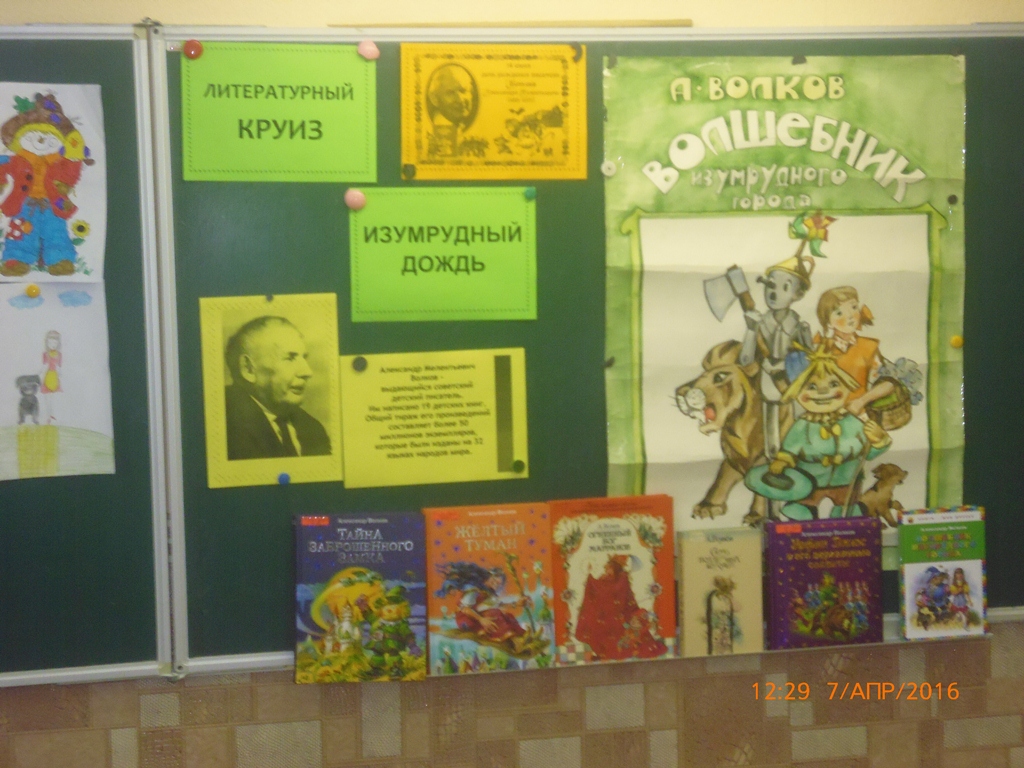  Мероприятие включало в себя следующие цели:- воспитание интереса к чтению;- приобщение к изучению  произведений писателя; -  повышение читательского и культурного кругозора детей  через  знакомство   с произведениями и творчеством   писателя А. М. Волкова.Встреча началась с рассказа библиотекаря о жизни и творчестве удивительного сказочника   Александра Милентьевича Волкова. 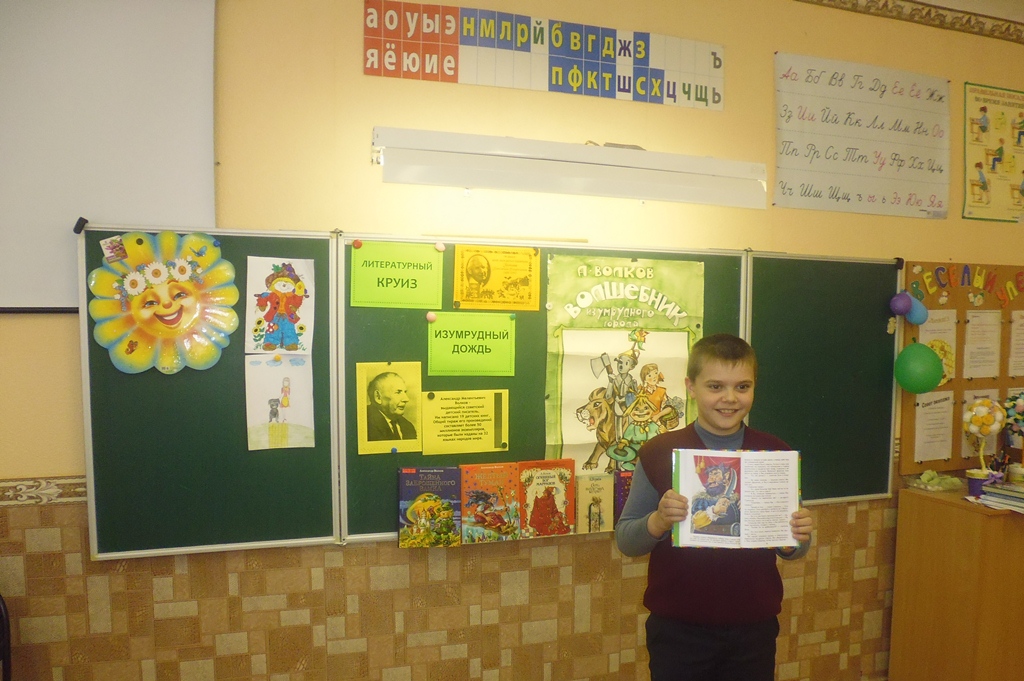 Далее ребята вместе  с   Татьяной Васильевной совершили небольшой экскурс в  историю  книги «Волшебник Изумрудного города».  Вспомнили, какие приключения происходили с Элли и её друзьями. Затем   побеседовали о том,  что же еще произошло с главными героями на протяжении  последующих пяти сказочных повестей.   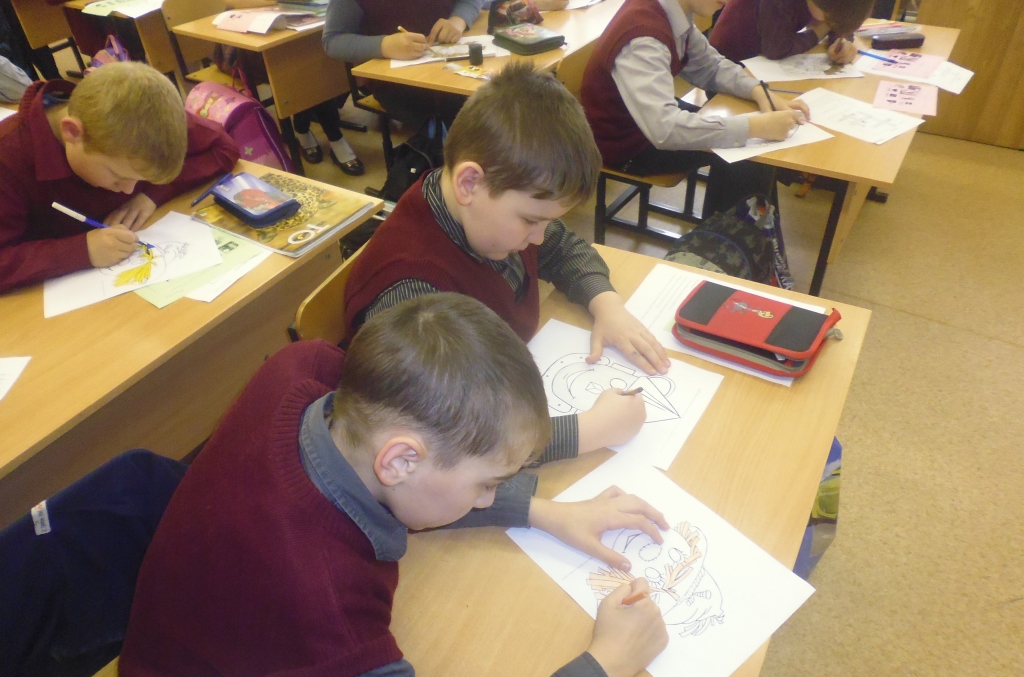 Потом  все дружно перешли к  литературному путешествию. Здесь  было  несколько остановок, на которых ученики отгадывали загадки о героях книг. Например,  на остановке «Вопрос – ответ»  отвечали на вопросы викторины.  На  других станциях вспоминали волшебные заклинания,  произнесенные  как волшебницами, так и самой Элли;  разгадывали кроссворд;   на  предоставленных  карточках соединяли героя с его заветным желанием; угадывали,  кому принадлежат волшебные предметы и как ими нужно  пользоваться; вспоминали, как выглядели  Страшила, Железный Дровосек, Трусливый Лев и раскрашивали их.  На остановке «Великий и  Ужасный Гудвин» рассказывали,  в образе кого или чего представал Гудвин перед  друзьями – путешественниками. 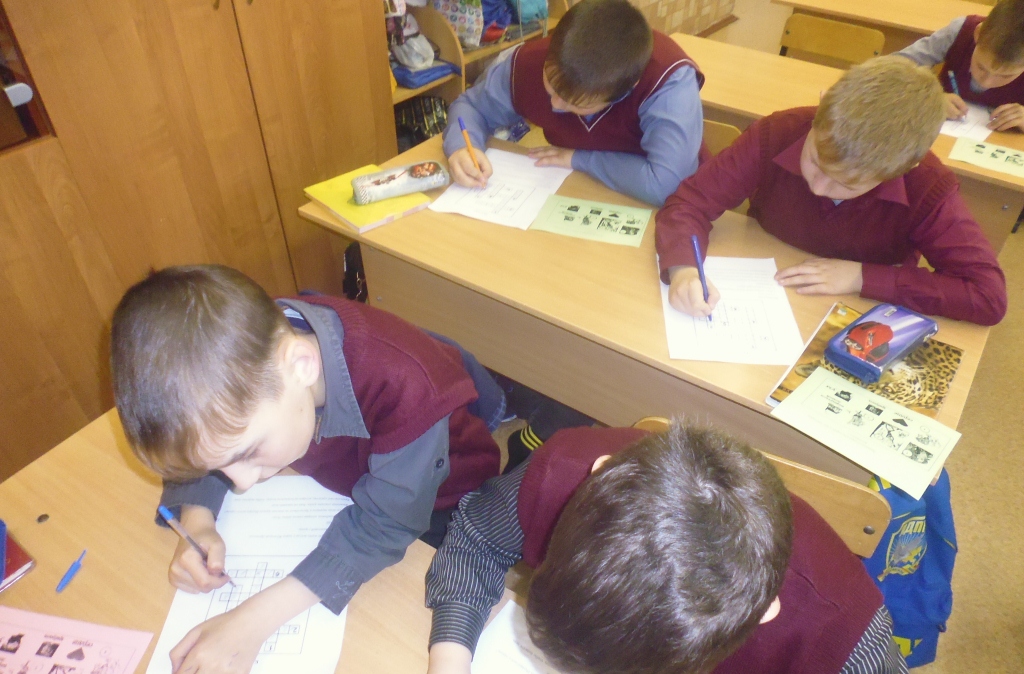  А чтоб уж наше путешествие завершилось, ребятам предстояло  выполнить  еще одно задание.  В  конце книги «Урфин Джюс и его деревянные солдаты» моряк Чарли Блек говорит незадачливому диктатору Урфину: «Эх, приятель, сколько добра ты мог сделать со своим порошком!»  Учащимся предстояло  немного пофантазировать и написать, чтобы сделали они, имея волшебный порошок, усыпляющую воду и волшебные серебряные туфельки. Конечно, ответы были самые разнообразные:  серьезные и смешные, интересные и не очень.  И вот несколько, на мой взгляд, лучших ответов. «Если бы у меня был волшебный порошок, то я:  - сделал бы  мир хорошим;- излечил всех больных;- сделал так, чтобы каждый человек на земле был счастлив и материально обеспечен;-  прибавил себе ума, силы, учился на «5», защищал слабых;- открыла приют для кошек и собак».«Если бы   у меня была усыпляющая вода, то я:-  усыпил бы всех врагов России;- усыпил бы навсегда всех бандитов;- усыпил всех браконьеров, чтобы они не уничтожали природу».«Если бы у  меня были волшебные серебряные туфельки, - девочки написали:-  я бы научилась танцевать;-  я  бы  пошла на бал и танцевала с принцем;- я бы путешествовала по разным странам и приносила всем мир». 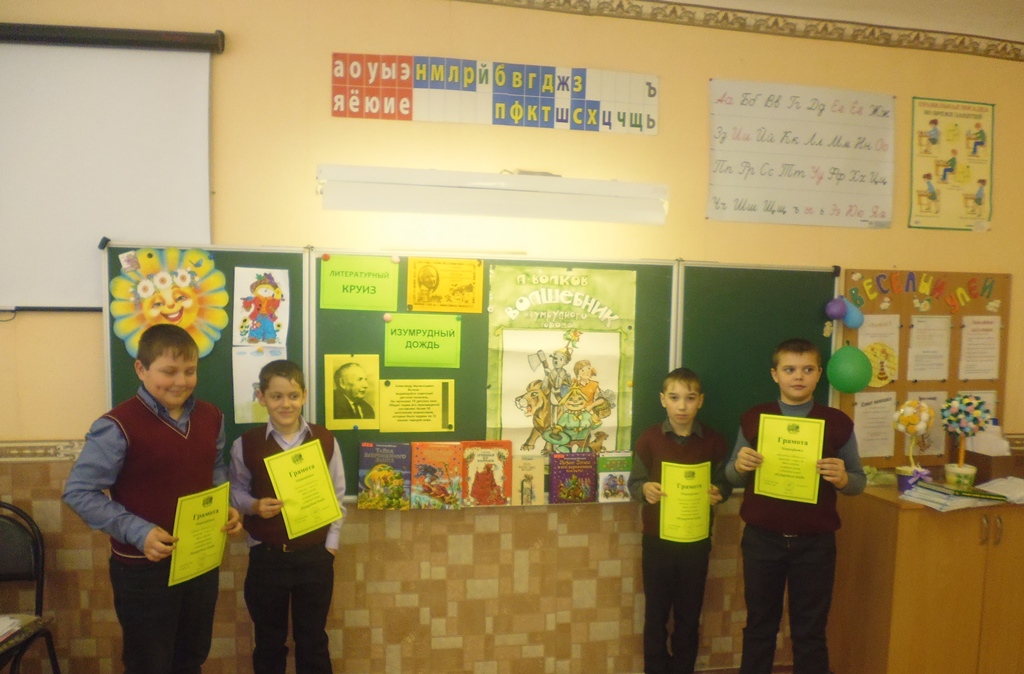  Рефлексия показала, что самым ценным  в приключениях Элли и её друзей было то,  что  благодаря маленькой слабой девочке главные герои  научились дружить и готовы были  всегда поспешить  туда, где нужны их помощь и забота.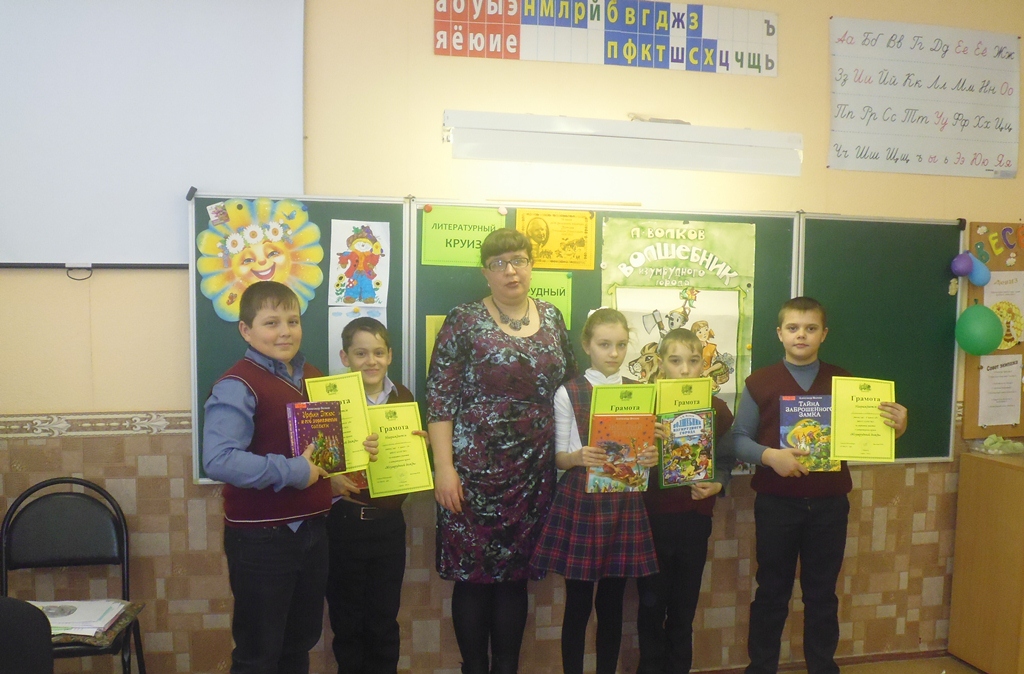  В конце мероприятия самые активные ребята были награждены грамотами.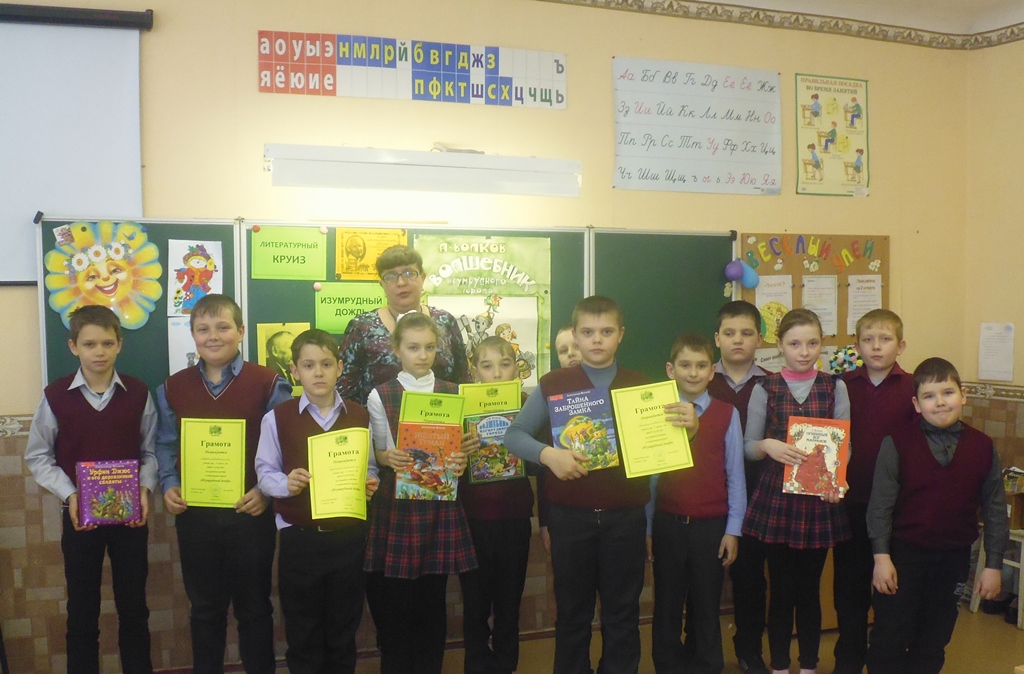 